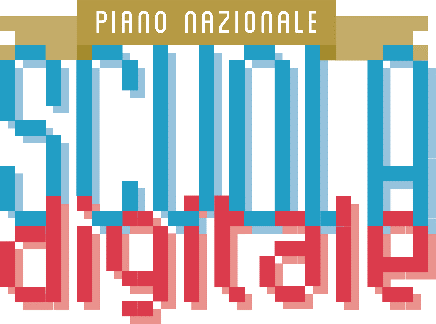 IL PIANO NAZIONALE SCUOLA DIGITALE INCONTRA IL PAESE
Innovare la scuola significa innovare il Paese. Facciamo il punto sul primo anno e mezzo del Piano Nazionale Scuola Digitale, per rilanciare l’innovazione del sistema educativo
PROGRAMMA DELL’EVENTOSala Centrale dell’Acquario RomanoPiazza Manfredo Fanti, 47– Roma
26 Luglio, mattina9.30 - 10.00 – Registrazione e welcome coffee
	10.00 - 10.20 - Il Piano Nazionale Scuola Digitale: 20 mesi di attuazionePresentazione del dossier sui primi 20 mesi del PNSD
10.20 - 11.25 - L’innovazione della scuola al centro dell’agenda (digitale) del PaeseValeria Fedeli, Ministra dell’Istruzione, dell’Università e della RicercaAntonello Giacomelli, Sottosegretario di Stato con delega alle Telecomunicazioni, MISEDiego Piacentini (video), Commissario Straordinario per l’Agenda Digitale, Presidenza del Consiglio Debora Serracchiani, Referente Agenda Digitale per le RegioniGaetano Manfredi, Presidente, CRUIIntervento dell’ Intergruppo Innovazione a sostegno del Piano Scuola Digitale11.25 - 11.45 - La ricerca su educazione e innovazione digitalePresentazione di 3 progetti di ricerca11.45 - 12.25 - L’innovazione si costruisce sul territorioRegioni e Comuni annunciano nuovi accordi territoriali sulla scuola digitaleIntervengono:Cristina Giachi, Presidente Commissione Istruzione, ANCICristina Grieco, Assessore all’Istruzione, alla Formazione e al Lavoro, Regione ToscanaValentina Aprea, Assessore all’Istruzione, alla Formazione e al Lavoro, Regione LombardiaIlaria Cavo, Assessore a Politiche giovanili, Scuola, Università e Formazione, Sport, Cultura e Spettacolo, Pari opportunità, Regione LiguriaSebastiano Leo, Assessore per Formazione e, Diritto allo studio, Scuola, Università, Formazione Professionale, Regione PugliaGiuseppe Dessena, Assessore all’istruzione, beni culturali, informazione, spettacolo e sport, Regione SardegnaValeria Fascione, Assessore all’Internazionalizzazione, alle Startup e all’Innovazione, Regione CampaniaFlavia Marzano, Assessore Roma semplice, Città di RomaMaria Luisa Chiofalo, Assessora a politiche socioeducative, all’ innovazione e alle pari opportunità, Comune di PisaDiego Prandini, Sindaco di Casto (BS)12.25 - 13.00. Imprese e società civile per l’innovazione del sistema educativoElio Catania, Presidente, Confindustria DigitaleAgostino Santoni, Presidente, AssinformConsorzio Generazioni Connesse per l’educazione civica digitaleSaranno annunciati nuovi partenariati a favore del Piano Scuola Digitale
13.00 - 13.05 - Chiusura dei lavoriModera: Riccardo Luna26 Luglio, pomeriggioTavoli tematici a invito14.00 - 18.001. EdTech: abilitare un ecosistema digitale per la scuola (in collaborazione con Team Digitale, Presidenza del Consiglio)Standard, interoperabilità, apertura e linee guida. Discussione con i produttori di tecnologie e contenuti per l’educazione.2. Università e Ricerca: costruire una Research Unit sull’educazione nel 21mo secolo (in collaborazione con CRUI)Costruzione di linee di indirizzo per un portfolio di azioni di ricerca sul rapporto tra innovazione digitale ed educazione3. STEAM e creatività: costruire un’azione nazionale per la promozione della creatività e della cittadinanza scientificaIncontro con gli stakeholder del mondo della creatività per feedback e co-progettare azioni